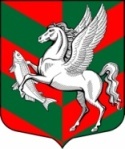 Администрация муниципального образованияСуховское сельское поселениеКировского муниципального района Ленинградской областиП О С Т А Н О В Л Е Н И Еот 11 декабря 2013 года № 143О временном запрете  выхода граждан на ледовое покрытие водоемов, расположенных на территории МО Суховское сельское поселение, выхода граждан и выезда механических транспортных средств на ледовое покрытие Ладожского озера с территории МО Суховского сельского поселения.            С целью недопущения возникновения чрезвычайных ситуаций и гибели людей на водоемах в период становления льда и в соответствии со ст. ст. 7.6. Правил охраны жизни людей на водных объектах Ленинградской области,  утвержденными постановлением Правительства Ленинградской области от 29.12.2007 г. № 352 «Об утверждении Правил охраны жизни людей на водных объектах Ленинградской области»:1.  Временно запретить с 13 декабря 2013 года выход граждан на ледовое покрытие   водных объектов, расположенных на территории МО Суховское сельское поселение, выход граждан и выезд механических транспортных средств на ледовое покрытие Ладожского озера с территории МО Суховского сельского поселения.2. Организовать доведение информации о запрете выхода граждан на лёд Ладожского озера  через средства массовой информации (газета «Ладога»).Глава администрации                                                                       О.В. Бармина